ЗаключениеКонтрольно-счётной палаты Дубровского районана отчет об исполнении бюджета Сергеевского сельского поселения Дубровского муниципального района Брянской областиза 1 полугодие 2022 годаДубровка 20221. Общие положения.Заключение Контрольно-счетной палаты Дубровского района на отчет об исполнении бюджета за 1 полугодие 2022 года (далее – Заключение Контрольно-счетной палаты) подготовлено в соответствии со статьей 264.2 Бюджетного кодекса Российской Федерации, Положением о Контрольно-счётной палате Дубровского района, Стандартом внешнего муниципального финансового контроля 102 «Проведение оперативного контроля за ходом исполнения  решений о бюджете муниципального образования «Дубровский район» на текущий финансовый год и плановый период», пунктом 1.2.5 плана работ Контрольно-счётной палаты Дубровского района на 2022 год.Заключение Контрольно-счетной палаты оформлено по результатам оперативного анализа и контроля за организацией исполнения бюджета в 2022 году, отчетности об исполнении бюджета за 1 полугодие 2022 года. Отчет об исполнении бюджета за 1 полугодие 2022 года утвержден постановлением Сергеевской сельской администрации от 18.07.2022 №15 и представлен в Контрольно-счетную палату Дубровского района 18 июля 2022 года, что соответствует сроку представления ежеквартальной отчетности, установленному решением Сергеевского сельского Совета народных депутатов от 23.12.2021 года № 86 «О бюджете Сергеевского сельского поселения Дубровского муниципального района Брянской области на 2022 год и на плановый период 2023 и 2024 годов».Показатели бюджета Сергеевского сельского поселения Дубровского муниципального района Брянской области на 2022 год и на плановый период 2023 и 2024 годов утверждены по доходам в объеме 1482,1 тыс. рублей, по расходам – 1482,1 тыс. рублей, сбалансированным.В течение отчетного периода в решение 1 раз вносились изменения (№ 88 от «31» января 2022г.)  объем дефицита изменялся один раз. С учетом изменений, бюджет на 2022 год утвержден по доходам в объеме 1482,1  тыс. рублей, по расходам в объеме 1482,3 тыс. рублей, дефицит бюджета  утвержден в сумме 0,2 тыс. рублей. Источником финансирования дефицита бюджета утверждены имеющиеся остатки средств на счете бюджета. По итогам 1 полугодия 2022 года бюджет исполнен по доходам в сумме 652,6 тыс. рублей, или 44,0% к прогнозным показателям, по расходам – 640,5 тыс.  рублей, или 43,2% к утвержденным расходам и к годовым назначениям сводной бюджетной росписи, с профицитом в сумме 12,1 тыс. рублей.В структуре доходов бюджета удельный вес собственных доходов составил 16,1%, что выше уровня соответствующего периода прошлого года на 6,0 процентных пункта. На долю безвозмездных поступлений приходится 83,9 % общего объема доходной части бюджета.2. Анализ исполнения доходов бюджета.Доходная часть бюджета за 1 полугодие 2022 года исполнена в сумме 652,6 тыс. рублей или  44,0 % к утвержденным годовым назначениям. По сравнению с соответствующим периодом прошлого года, доходы  увеличились на 69,3 тыс. рублей. В структуре доходов бюджета удельный вес собственных доходов составил 16,1 %, что выше  соответствующего периода прошлого года на 6,0 процентных пункта. Налоговые и неналоговые доходы бюджета в сравнении с отчетным периодом прошлого года увеличились  в 1,8 раза или на 46,1 тыс. рублей, объем безвозмездных поступлений  увеличился  на 4,4 % или на 23,2 тыс. рублей.На долю безвозмездных поступлений приходится  83,9 процента. 	Налоговые доходыНа долю налоговых доходов в структуре собственных доходов бюджета приходится 100,0  процентов. В абсолютном выражении поступления в бюджет составили 105,1 тыс. рублей или 12,2 % годовых плановых назначений. Основным налогом, которым сформирована доходная часть бюджета за 1 полугодие 2022 года, является земельный налог. На его долю приходится 84,8 % поступивших налоговых доходов.Налог на доходы физических лиц поступил в бюджет в сумме 1,6 тыс. рублей, годовые плановые назначения исполнены на 30,9 %, доля в собственных доходах составляет 1,5 процентов. Налог на имущество физических лиц  поступил в бюджет в сумме 14,4 тыс. рублей,  или 53,4% годовых плановых назначений. Доля налога в собственных доходах составляет 13,7 процентов. Объем поступления земельного налога составил 89,1 тыс. рублей, или 27,4% годовых плановых назначений. Доля налога в собственных доходах составляет 84,8 процентов. Единый сельскохозяйственный налог  поступил в бюджет в сумме 0,0 тыс. рублей, или 0,0% годовых плановых назначений. Доля налога в собственных доходах составляет 0,0%. Доля налога в собственных доходов составляет 0,0 процента.  Неналоговые доходыНа долю неналоговых доходов в структуре собственных доходов бюджета приходится 0,0  процента.  В абсолютном выражении поступления в бюджет составили 0,0 тыс. рублей или 0,0 % годовых плановых назначений. Наибольший удельный вес по группе неналоговых доходов занимают:Доходы от продажи земельных участков расположенных в границах поселений. Плановые назначения в данному виду налога в 2022 году составляют 505,0 тыс. рублей. Поступление в 1 полугодии 2022 года   составили 0,0 тыс. рублей, или 0,0% годовых плановых назначений. Доля в собственных доходах составляет 0,0%. Доходы, получаемые в виде арендной платы за земельные участки – составил 0,0 тыс. рублей, или 0,0% годовых плановых назначений. Доля налога в собственных доходах составляет 0,0%. Доходы от сдачи в аренду имущества муниципальной собственности составили 0,0 тыс. рублей.Прочие неналоговые доходы  - 0,0 тыс. рублей.2.3 Безвозмездные поступленияЗа 1 полугодие 2022года  кассовое исполнение безвозмездных поступлений составило 547,5 тыс. рублей, или 88,3% утвержденных годовых назначений. По сравнению с аналогичным периодом 2021 года, общий объем безвозмездных поступлений увеличился   на 4,4 % или на 23,2 тыс. рублей.Данный доходных источник образован межбюджетными трансфертами в форме дотаций, субвенций, иных межбюджетных трансфертов.Наибольший объем в структуре утвержденных безвозмездных поступлений занимают дотации – 88,6 процента. Объем полученных дотаций составляет 485,0 тыс. рублей, или 95,1% от  годового плана.Дотации на поддержку мер по обеспечению сбалансированности бюджетов за отчетный период исполнены в сумме 460,0 тыс. рублей, что составило 100,0%  от  годового плана. К аналогичному уровню 2021 года увеличение составило 4,6% или 21,5 тыс. рублей.Субвенции за отчетный период поступили в сумме 47,5 тыс. рублей, что составило 25,0% годового плана и 103,9% к уровню аналогичного периода 2021 года. Кассовое исполнение межбюджетных трансфертов сложилось в сумме 15,0 тыс. рублей, что составляет 100,0% годовых плановых назначений и 100,0% к уровню поступлений за 1 полугодие 2021 года.Администрирование налоговых, неналоговых доходов за 1 полугодие 2022 года осуществляла Сергеевская сельская администрация. Администрирование безвозмездных поступлений осуществлял 1 администратор доходов:- органов муниципальной власти Дубровского района – (902) Финансовое управление администрации дубровского района; Сведения о поступлении доходов за 1 полугодие  2022 года приведены в таблице                                 (тыс. руб.)3. Анализ исполнения расходов бюджета.Объем расходов бюджета на 2022 год, утвержденный решением Сергеевского сельского Совета народных депутатов от 23.12.2021 года № 86 «О бюджете Сергеевского сельского поселения Дубровского муниципального района Брянской области на 2022 год и на плановый период 2023 и 2024 годов» (в редакции «31» января 2022г. № 88)  Объем расходов, утвержденный уточненной сводной бюджетной росписью на 1 июля 2022 года, составил 1482,3 тыс. рублей, что составляет 100,0% утвержденных решением. Исполнение расходов бюджета за 1 полугодие 2022 года составило 640,5 тыс. рублей, что соответствует 43,2% объемов уточненной бюджетной росписи. К уровню расходов аналогичного периода прошлого года отмечено увеличение на 7,4 % или 44,0 тыс. рублей.Сведения о расходах за  1 полугодие  2022 года представлены в  таблице.                                                                                                                                                        (тыс. руб.)     Исполнение расходов бюджета за 1 полугодие 2022 года осуществлялось по 4 разделам бюджетной классификации. Наибольший удельный вес в общем объеме расходов составили расходы по разделу: 01 «Общегосударственные вопросы», с удельным весом в общем объеме расходов 82,3 процентов.100% исполнение расходов бюджета приходятся на раздел «Культура-кинематография» – 15,0 тыс. рублей. Анализ исполнения расходов бюджета по разделам классификации расходов в отчетном периоде показал следующее.По разделу 01 «Общегосударственные вопросы: расходы за 1 полугодие 2022 года  исполнены в сумме 527,1 тыс. рублей, или 42,6% к утвержденной бюджетной росписи. Доля расходов по разделу в общей структуре расходов бюджета составила 82,3 процентов. По разделу 02 «Национальная оборона»: расходы бюджета за  1 полугодие 2022  года сложились в сумме 39,2 тыс. рублей, или 41,2% к объему расходов, предусмотренных уточненной бюджетной росписью на год. Доля расходов по разделу в общей структуре расходов бюджета составила 6,1 %. Структура раздела представлена одним подразделом - 02 03 «Мобилизационная и вневойсковая подготовка».По разделу 03 «Национальная безопасность и правоохранительная деятельность»:  расходы бюджета за  1 полугодие 2022  года сложились в сумме 0,0 тыс. рублей или 0,0% к объему расходов, предусмотренных уточненной бюджетной росписью на год.По разделу 04 «Национальная экономика» По подразделу 04 06 «Водное хозяйство» кассовое исполнение расходов составило 0,0 тыс. рублей, или 0,0% раздела.По подразделу 04 09 «Дорожное хозяйство» кассовое исполнение расходов составило 0,0 тыс. рублей, или 0,0% раздела. По подразделу 04 12 «Другие вопросы в области национальной экономике» кассовое исполнение расходов составило 0,0 тыс. рублей, или 0,0% раздела.По разделу 05 Жилищно-коммунальное хозяйство» расходы бюджета за 1 полугодие 2022 года составили 59,2 тыс. рублей, или 44,8% к объему расходов, предусмотренных уточненной бюджетной росписью на год. Доля расходов по разделу в общей структуре расходов бюджета составила 9,2 %.По подразделу 05 01 «Жилищное хозяйство» кассовое исполнение расходов составило 0,0 тыс. рублей, или 0,0% раздела.По подразделу 05 02 «Коммунальное хозяйство» кассовое исполнение расходов составило 0,0 тыс. рублей, или 0,0% разделаПо разделу 05 03 «Благоустройство» расходы составили 59,2 тыс. рублей, или 9,2% раздела.По разделу 07 «Образование» кассовое исполнение расходов составило 0,0 тыс. рублей.По разделу 08 «Культура, кинематография» кассовое исполнение расходов составило 15,0 тыс. рублей. В общем объеме бюджета доля расходов по разделу составила 2,4 процента. Структура раздела представлена одним подразделом – 08 01 «Культура».Согласно приложению к решению 23.12.2021 года № 86 «О бюджете Сергеевского сельского поселения Дубровского муниципального района Брянской области на 2022 год и на плановый период 2023 и 2024 годов» (в редакции от 31.01.2022 №88) утверждено распределение расходов бюджета по целевым статьям (государственным программам и непрограммным направлениям деятельности), группам и подгруппам видов расходов на 2022 год и на плановый период 2023 и 2024 годов. Программная структура расходов бюджета сформирована на основе 1 муниципальной программы.Муниципальная программа «Реализация отдельных полномочий Сергеевского сельского поселения Дубровского муниципального района Брянской области» на 2022 год и на плановый период 2023 и 2024 годов утверждена постановлением Сергеевской сельской администрации «28» декабря 2021 года № 36 с  объемом финансирования на 2022 год в сумме  1479,1 тыс. рублей, в том числе 1384,0 тыс. рублей - средства местного бюджета, 95,1 тыс. рублей - средства областного бюджета. В течение отчетного периода в постановление 1  раз вносились изменения («31» января 2022 года № 2/1). С учетом изменений общий объем на 2022 год утвержден в сумме 1479,3 тыс. рублей, в том числе 1384,2 тыс. рублей- средства местного бюджета, 95,1 тыс. рублей- средства областного бюджета.Ответственным исполнителем муниципальной программы «Реализация отдельных полномочий Сергеевского сельского поселения Дубровского муниципального района Брянской области на 2022 - 2024 годов» является Сергеевская сельская администрация.Кассовое исполнение бюджета по муниципальной программе за 1 полугодие 2022 года составило 640,5 тыс. рублей, что составляет 43,3 % утвержденных плановых  назначений.Непрограммная деятельность представлена резервным фондом в сумме 3,0 тыс. руб. Расходы в  отчетном периоде не производились. Дефицит (профицит) бюджета и источники внутреннего финансирования дефицита бюджетаПервоначально бюджет на 2022 год утвержден сбалансирований, по доходам и расходам. В отчетном периоде внесены изменения, дефицит утвержден в сумме 0,2 тыс. рублей. В состав источников внутреннего финансирования дефицита бюджета включены остатки средств на счетах по учету средств бюджета.ВыводыЗаключение Контрольно-счетной палаты Дубровского района на отчет об исполнении бюджета за 1 полугодие 2022 года (далее – Заключение Контрольно-счетной палаты) подготовлено в соответствии со статьей 264.2 Бюджетного кодекса Российской Федерации, Положением о Контрольно-счётной палате Дубровского района, Стандартом внешнего муниципального финансового контроля 102 «Проведение оперативного контроля за ходом исполнения  решений о бюджете муниципального образования «Дубровский район» на текущий финансовый год и плановый период», пунктом 1.2.5 плана работ Контрольно-счётной палаты Дубровского района на 2022 год.Заключение Контрольно-счетной палаты оформлено по результатам оперативного анализа и контроля за организацией исполнения бюджета в 2022 году, отчетности об исполнении бюджета за 1 полугодие 2022 года. Отчет об исполнении бюджета за 1 полугодие 2022 года утвержден постановлением Сергеевской сельской администрации от 18.07.2022 №15 и представлен в Контрольно-счетную палату Дубровского района 18 июля 2022 года, что соответствует сроку представления ежеквартальной отчетности, установленному решением Сергеевского сельского Совета народных депутатов от 23.12.2021 года № 86 «О бюджете Сергеевского сельского поселения Дубровского муниципального района Брянской области на 2022 год и на плановый период 2023 и 2024 годов».Показатели бюджета Сергеевского сельского поселения Дубровского муниципального района Брянской области на 2022 год и на плановый период 2023 и 2024 годов утверждены по доходам в объеме 1482,1 тыс. рублей, по расходам – 1482,1 тыс. рублей, сбалансированным.В течение отчетного периода в решение 1 раз вносились изменения (№ 88 от «31» января 2022г.)  объем дефицита изменялся один раз.С учетом изменений бюджет на 2022 год утвержден по доходам в объеме 1482,1  тыс. рублей, по расходам в объеме 1482,3 тыс. рублей, дефицит бюджета  утвержден в сумме 0,2 тыс. рублей. Источником финансирования дефицита бюджета утверждены имеющиеся остатки средств на счете бюджета. По итогам 1 полугодия 2022 года бюджет исполнен по доходам в сумме 652,6 тыс. рублей, или 44,0% к прогнозным показателям, по расходам – 640,5 тыс.  рублей, или 43,2% к утвержденным расходам и к годовым назначениям сводной бюджетной росписи, с профицитом в сумме 12,1 тыс. рублей.ПредложенияНаправить заключение Контрольно-счетной палаты Дубровского района на отчет об исполнении бюджета Сергеевского сельского поселения Дубровского муниципального района Брянской области за 1 полугодие 2022 года председателю Сергеевского сельского Совета народных депутатов с предложениями: главному администратору доходов бюджета проанализировать прогнозируемый годовой объем администрируемых доходов бюджета в целях их корректировки, если такие имеются;главному распорядителю средств бюджета принять меры по своевременному исполнению мероприятий муниципальных программ в целях достижения запланированных результатов и показателей. Председатель 					О.В. Ромакина ПоказательИсполнено1 полугодие 2021г.Уточнено2022г.Исполнено1 полугодие 2022г.% исполнения%исполнения2022/2021123456Доходы бюджета всего, в т.ч583,31482,1652,644,0111,8Налоговые и неналоговые доходы, в т.ч.59,0862,0105,112,21,8 разаНалоговые доходы, в т.ч.59,0357,0105,112,21,8 разаНалог на доходы физических лиц1,75,01,632,094,1Единый сельскохозяйственный налог00000Налог на имущество физических лиц6,82714,453,32,1 разаЗемельный налог50,5325,089,127,41,8 разаНеналоговые доходы, в т.ч.0,0505,00,000Доходы от сдачи в аренду имущества0,00,00,000Доходы, получаемые в виде арендной плата за земельные участки0,00,00,000Доходы от продажи земельных участков, находящихся в собственности  сельских,  (городских) поселений0,0505,00,000Доходы от реализации имущества, находящегося в оперативном управлении учреждений0,00,00,000Прочие неналоговые поступления0,00,00,000Безвозмездные поступления, в т.ч.524,3620,1547,588,3104,4Дотации463,5510,0485,095,1104,6Субсидии0,00,00,000Субвенции45,895,147,525,0103,9Межбюджетные трансферты15,015,015,0100100Наименование разделовклассификациирасходовРЗИсполнено1 полугодие 2021г.Исполнено1 полугодие 2021г.Уточнено2022г.Исполнено1 полугодие 2022г.% исполнения%исполнения2022/202112344567Общегосударственные вопросы01534,21236,51236,5527,142,698,7Национальная оборона0236,095,195,139,241,2108,9Национальная безопасность и правоохранительная деятельность030,01,51,50,000Национальнаяэкономика040,00,00,00,000Жилищно-коммунальноехозяйство0511,3132,2132,259,244,85,2 разаОбразование070,02,02,00,000Культура, кинематография0815,015,015,015,0100100Социальная политика100,00,00,00,000Физическая культура и спорт110,00,00,00,000Всего:596,51482,31482,3640,543,2107,4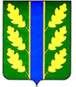 